Wzór metryki 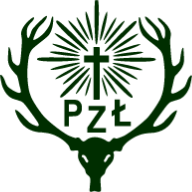 Nazwa gatunku: Miejsce odstrzału:Miejsce odstrzału:Data odstrzału:Koło ŁowieckieMyśliwy/właściciel trofeum (Imię Nazwisko)Koło ŁowieckieMyśliwy/właściciel trofeum (Imię Nazwisko)WojewództwoAdresNadleśnictwoAdresNr obwodu łowieckiegoTelefon kontaktowyRewir